Publicado en  el 14/05/2015 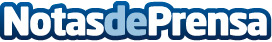 CEMEX anuncia nueva inversión por 300 millones de dólares en FilipinasCEMEX, S.A.B. de C.V. ("CEMEX") (BMV: CEMEXCPO), anunció hoy que realizará una nueva inversión por 300 millones de dólares en las Filipinas. La nueva inversión incluirá la construcción de una nueva línea integrada de producción de cemento de 1.5 millones de toneladas en su Planta Solid, en Luzón. Esto duplicará la capacidad de la planta Solid y representará un aumento del 25% en la capacidad de cemento de la compañía en las Filipinas.Datos de contacto:CEMEXNota de prensa publicada en: https://www.notasdeprensa.es/cemex-anuncia-nueva-inversion-por-300-millones_1 Categorias: Construcción y Materiales http://www.notasdeprensa.es